Blind Rehabilitation (BR) Release 5.1.4Release Notes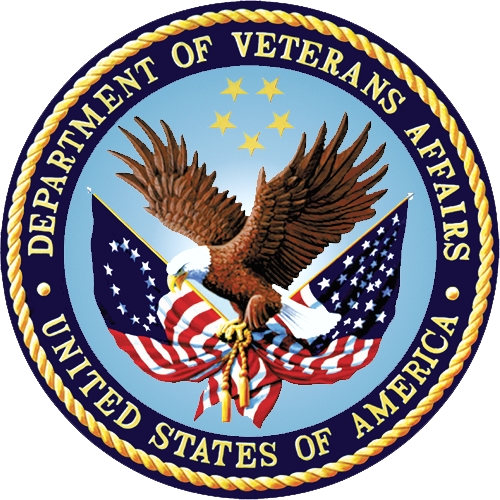 July 2023Document Version 1.0Department of Veterans Affairs (VA)Office of Information and Technology (OI&T)Revision HistoryTable of Contents1	Purpose	11.1	General Updates	11.1.1	Error Messages	11.1.2	Print VIST Roster Sorts	21.1.3	VIST Roster Summary Report Start Date	31.1.4	Edit Blind Patient Date Box	31.1.5	VIST Annual Review Page	42	JAWS Supported Versions	5List of FiguresFigure 1: Eye Exam Missing Mandatory Field(s)	1Figure 2: Date Format Error	2Figure 3: Data-Only Export	2Figure 4: Options for Data-Only Export	3Figure 5: Default Report Start Date	3Figure 6: Edit Blind Patient Date Box	4Figure 7: VIST Annual Review Page	4Figure 8: Supported JAWS Versions	5PurposeThe Blind Rehabilitation (BR) team has made significant updates to the BR application. This document will summarize the updates made for release 5.1.4 and provide brief instructional text for specific updates.General UpdatesThe 5.1.4 release includes Section 508 updates that improve Job Access With Speech (JAWS) reading capabilities. These updates now allow JAWS to read the status notification dialog when a user selects the Select button for a sensitive patient. They also allow JAWS to announce the completion of a patient search. Additionally, JAWS will now be able to assist users in differentiating between patients with identical names when utilizing the Select buttons in the search results table and the Existing Referral Edit buttons.Release 5.1.4 also includes updates to error messages that add specificity to the respective errors. The Eye Exam missing mandatory fields error message will now specify that the user must enter a valid exam date. The error message for date format now better specifies which field(s) are failing validation. This added specificity will now give more clarity for users utilizing JAWS.This release will also allow users to perform data-only exports for the reports in the Print VIST Roster Sorts menu. The VIST Roster Summary report start date will now always default as the first day of the current fiscal year. The Edit Blind Patient date box is now labeled “Enrollment Date (MM/DD/YYYY).” Furthermore, the acronym “VIST” on the VIST Annual Review page has been corrected to be read in all caps.In addition to the aforementioned updates, various potential vulnerabilities identified in the security scan have been remediated. Error Messages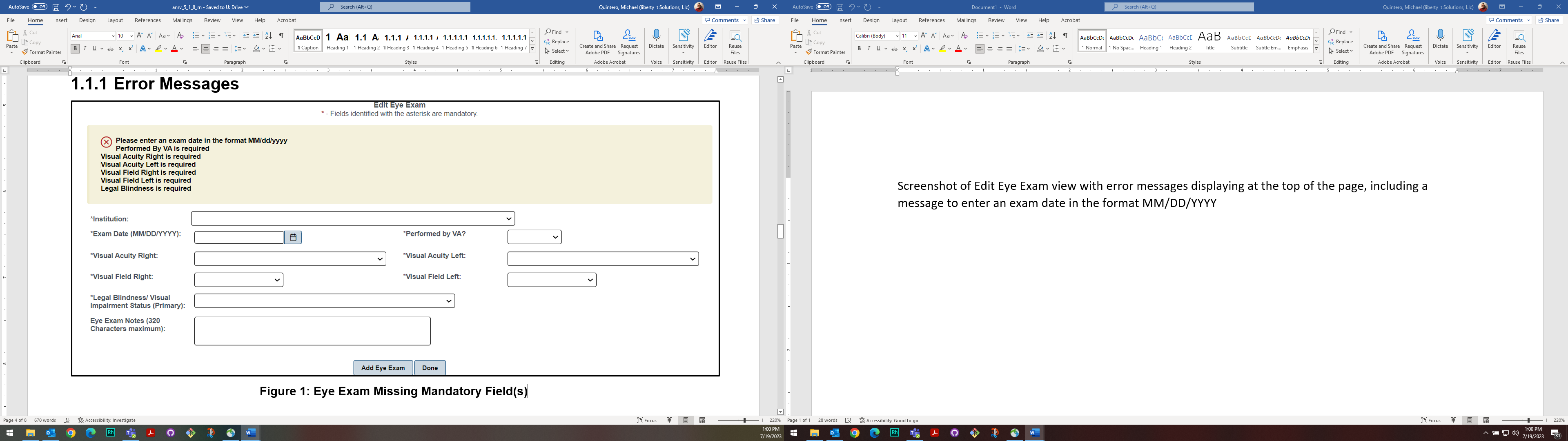 Figure 1: Eye Exam Missing Mandatory Field(s)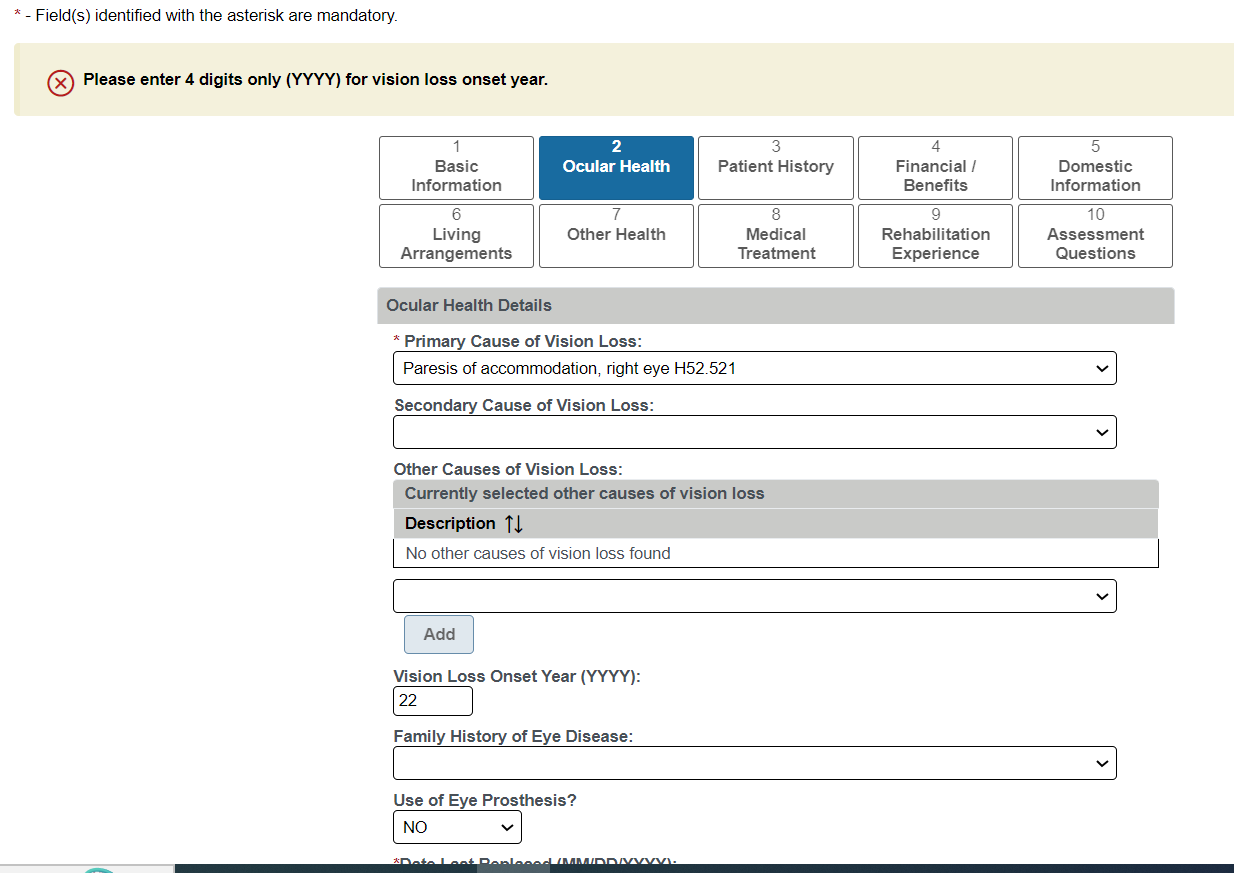 Figure 2: Date Format ErrorPrint VIST Roster Sorts Users can now perform data-only exports for the reports in the Print VIST Roster Sorts menu.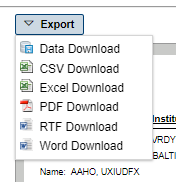 Figure 3: Data-Only ExportThe data download will NOT include the cell headers as it does with the other exported formats. Therefore, the data download will include the same information whether the Accessible box is checked or not.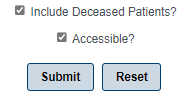 Figure 4: Options for Data-Only ExportBelow are examples of column headers that may appear in an exported excel sheet when a user selects the “Include Deceased Patients?” and “Accessible?” options.TRUE = The box to include deceased patients is checked, but the patient for that row is not deceasedFALSE = User did not check the box to include deceased patientsDate = Date of death if you chose to include deceased patientsVIST Roster Summary Report Start DateThe default start date for the VIST Roster Summary report will be the first day of the current fiscal year.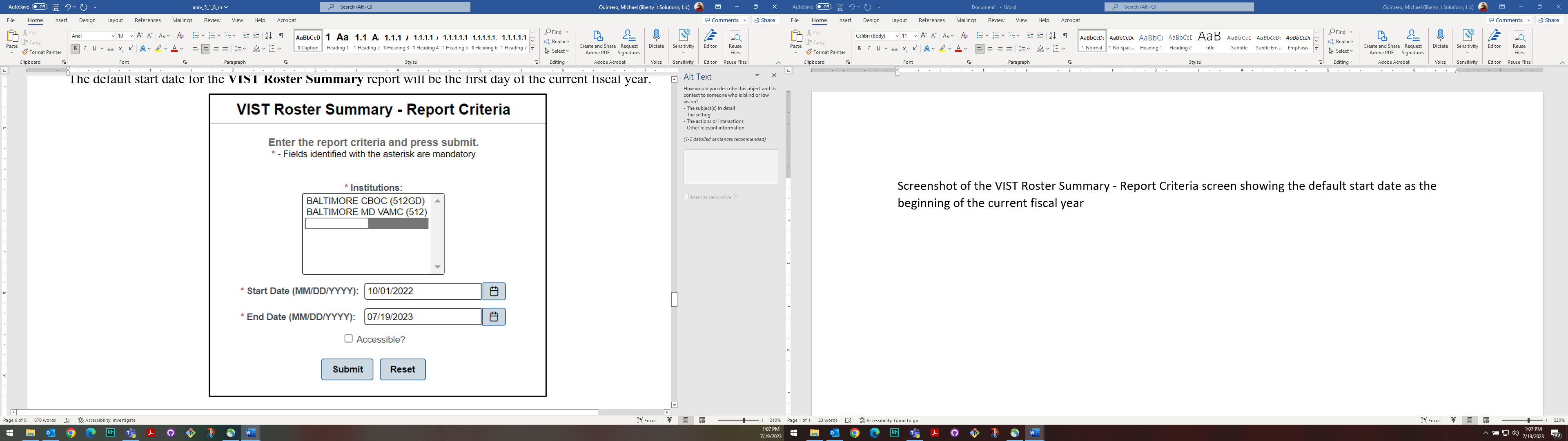 Figure 5: Default Report Start DateEdit Blind Patient Date BoxThe Edit Blind Patient date box is now labeled “Enrollment Date (MM/DD/YYYY).”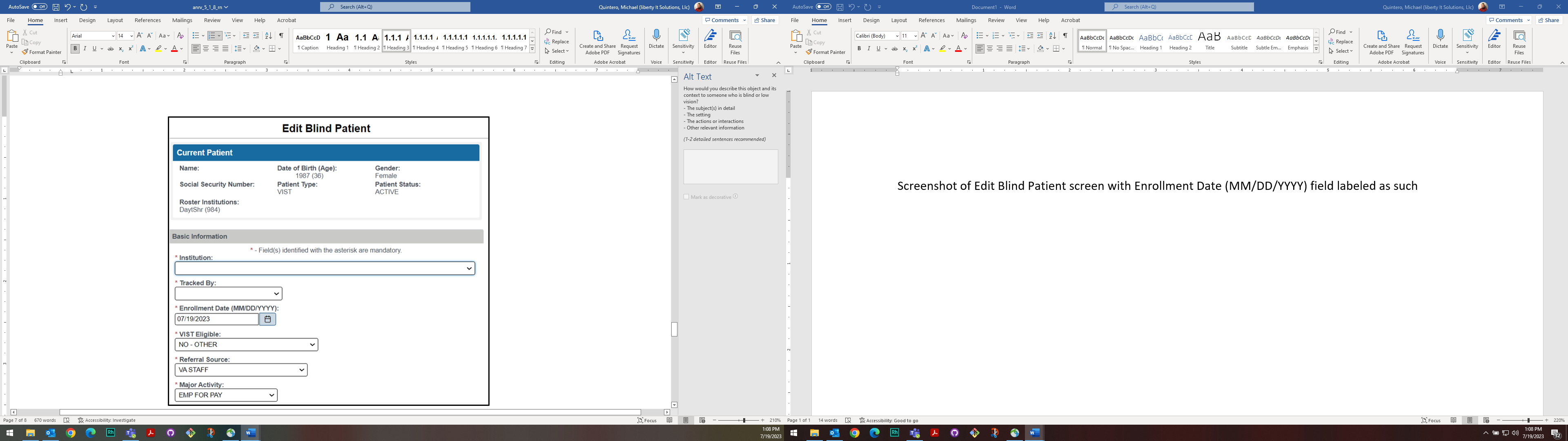 Figure 6: Edit Blind Patient Date BoxVIST Annual Review PageThe VIST Annual Review Page has been corrected to show “VIST” in all caps.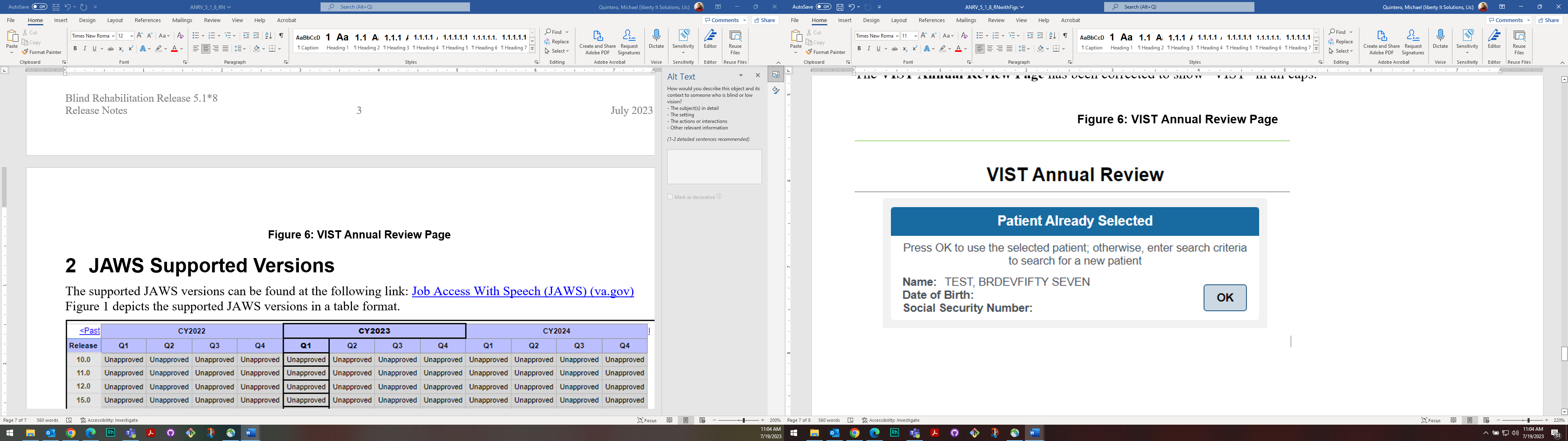 Figure 7: VIST Annual Review PageJAWS Supported VersionsThe supported JAWS versions can be found at the following link: REDACTEDFigure 1 depicts the supported JAWS versions in a table format.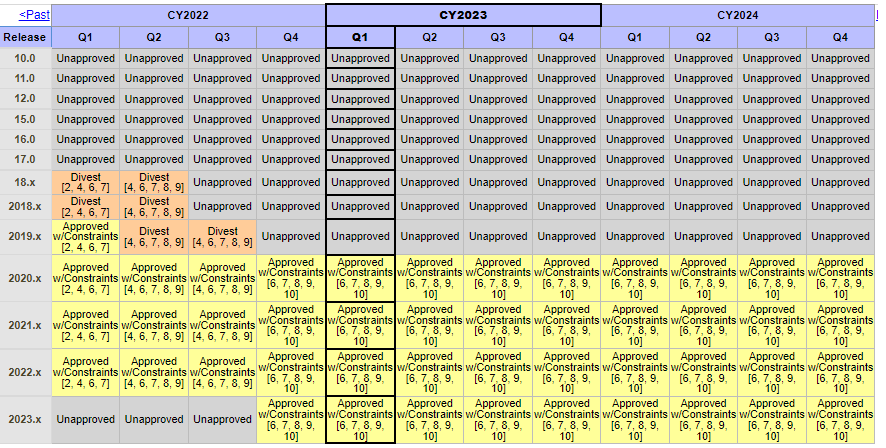 Figure 8: Supported JAWS VersionsDateVersionDescriptionAuthor07/20231.0Initial VersionBooz Allen Hamilton